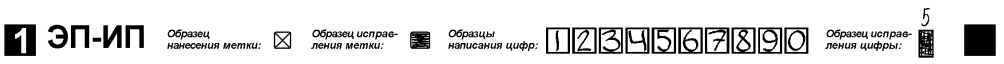 Обследование проводится в соответствии с Федеральным законом от 24.07.2007 года  № 209-ФЗ "О развитии малого и среднего предпринимательства в Российской Федерации"Нарушение порядка представления статистической информации, а равно представление недостоверной статистической информации влечет ответственность, установленную статьей 13.19 Кодекса Российской Федерации об административных правонарушениях от 30.12.2001 №195-ФЗ, а также статьей 3 Закона Российской Федерации от 13.05.92 № 2761-1 "Об ответственности за нарушение порядка представления государственной статистической отчетности"В соответствии со статьей 6 Федерального закона от 27.07.2006  №152-Ф3 "О персональных данных" обработка персональных данных осуществляется для статистических целей при условии обязательного обезличивания персональных данныхВОЗМОЖНО ПРЕДОСТАВЛЕНИЕ В ЭЛЕКТРОННОМ ВИДЕПочтовый адрес индивидуального предпринимателяУважаемый предприниматель!	В соответствии с Федеральным законом от 24.07.2007г. № 209-ФЗ «О развитии малого и среднего предпринимательства в Российской Федерации» Росстат в 2016 году проводит Сплошное федеральное статистическое наблюдение за деятельностью субъектов малого и среднего предпринимательства за 2015 год  (далее - Сплошное наблюдение).	В настоящее время малому бизнесу отведена одна из основополагающих ролей в процессе восстановления экономики от последствий кризисных явлений. Государством предусматриваются меры по поддержке субъектов малого бизнеса, в т.ч. «налоговые каникулы» для вновь зарегистрированных малых предприятий и индивидуальных предпринимателей, снижение ставок специальных режимов налогообложения, увеличение доступности к госзакупкам и пр.	Разработка государственной стратегии развития малого и среднего бизнеса должна опираться на достоверные и полные статистические данные. Эти данные являются ключевыми для целенаправленной поддержки предпринимательства, реализации адресных государственных программ развития малого бизнеса и инвестиционных проектов.	Участие Бизнеса в Сплошном наблюдении – это возможность внести свой вклад в формирование государственной политики по поддержке предпринимательства.	В Сплошном наблюдении должны участвовать все малые и средние предприятия, а также индивидуальные предприниматели России. 	В связи с чем Росстат просит Вас принять участие в Сплошном наблюдении, и предоставить достоверную информацию о результатах Вашей предпринимательской деятельности за 2015 год.	Полученные сведения будут использованы для формирования официальной статистической информации о состоянии сектора малого и среднего бизнеса в 2015 году. Итоги Сплошного наблюдения будут опубликованы и доступны на официальном сайте Росстата в сети Интернет: www.gks.ru.	Росстат гарантирует полную конфиденциальность данных, защиту информации, предоставленной участниками Сплошного наблюдения, отсутствие фискального характера Сплошного наблюдения – исключается передача сведений в налоговые и иные органы. 	Ознакомиться с официальными документами о подготовке и ходе проведения Сплошного наблюдения, в том числе с инструкциями по заполнению прилагаемой формы № 1-предприниматель Вы можете на официальном сайте Росстата в сети Интернет www.gks.ru.	Просим заполнить прилагаемую форму № 1-предприниматель и направить ее оригинал                  до 1 апреля 2016 года в территориальный орган Росстата по месту Вашей регистрации в качестве индивидуального предпринимателя. 	Надеемся на Ваше сотрудничество!	С уважением, 	Росстат!--- ---- ---- ---- ---- ---- ---- ---- ---- ---- ---- ---- ---- --- -----ЛИНИЯ ОТРЫВА----  ----- ---- ---- ----- ----- ----- ----- ----- ----                                                                       ИНН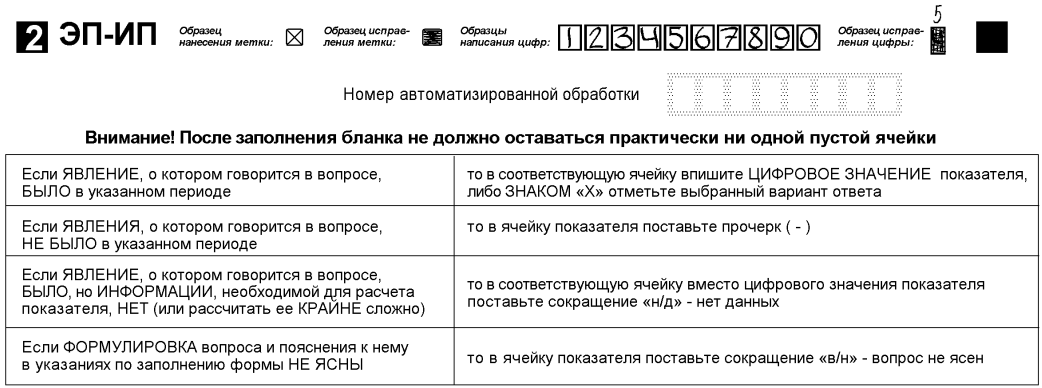 Раздел 1. Общие сведения о Вашем бизнесеОсуществляли ли Вы предпринимательскую деятельность в 2015 году? (нужное отметьте знаком «Х»)1.2. Работали ли Вы в качестве наемного работника у другого предпринимателя или юридического лица? (отметьте знаком «Х»)		Да 	Нет 1.3. Укажите количество месяцев, в течение которых Вы осуществляли предпринимательскую деятельность в 2015 году:     002. Укажите адрес места осуществления Вашей основной предпринимательской деятельности, если он отличается от адреса Вашей регистрации в качестве индивидуального предпринимателя:Заполняется территориальным органом Росстата - Код территории по ОКТМО:  3. Отметьте (знаком «X»), какие СИСТЕМЫ НАЛОГООБЛОЖЕНИЯ применялись Вами в 2015 году?4. Сколько человек, в среднем, работало в Вашем бизнесе в 2015 году: НАЕМНЫХ РАБОТНИКОВ, ПAPTHEPOB,    ПОМОГАЮЩИХ ЧЛЕНОВ СЕМЬИ? (Методика расчета средней численности работников приведена в Указаниях по заполнению настоящей формы к вопросу 4).Код по ОКЕИ: человек  (с одним десятичным знаком)– 792 1)Наемные работники (4.3) - это лица, которые выполняют работу по найму за вознаграждение (деньгами, натурой) на основании письменного договора или устной договоренности (постоянные работники; работники, нанятые на определенный срок или выполнение определенного объема работ; работники, выполняющие временную, сезонную или случайную работу).2)Партнерами (4.4) являются лица, участвующие в бизнесе на условиях имущественного или иного вклада и выполняющие в этом деле определенную работу. Не отражаются по строке 4.4 лица, денежные средства которых являются источником финансирования данной предпринимательской деятельности, но не осуществляющие в этой деятельности какой-либо работы. 3)Помогающие члены семьи (4.5) - лица, которые работают в качестве помогающих в бизнесе, принадлежащем члену домашнего хозяйства или родственнику. Если помогающие члены семьи работают за заработную плату, то они считаются наемными работниками.Раздел 2. Основные показатели деятельности Вашего бизнеса5. Отметьте (знаком "Х"), оказывали ли Вы в 2015 году платные услуги населению (в качестве производителяили посредника) (не относится к платным услугам продажа всех видов товаров (за исключением реализации ритуальных принадлежностей и товаров, произведенных по индивидуальным заказам), услуги общественного питания, страховых организаций и др.). Полный перечень платных услуг населению приведен в Указаниях по заполнению настоящей формы к вопросу 5):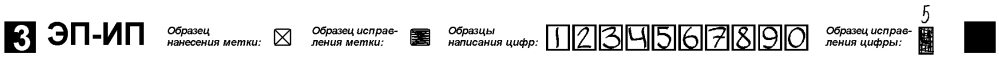 ИНН 0000000000006. Укажите выручку от реализации товаров (работ, услуг) в целом по всем видам осуществляемой Вами экономической деятельности за 2015 год (строка 6.1), а также приведите их подробное наименование (строка 6.2) (c учетом НДС, акцизов и других аналогичных обязательных платежей). Выручка от реализации товаров (работ, услуг) (строка 6.1) включает суммы всех поступлений, связанных с расчетами за реализованные товары (работы, услуги). При определении выручки учитываются суммы налогов (налога на добавленную стоимость, акцизов и других аналогичных обязательных платежей), предъявленные покупателю (приобретателю) товаров (работ, услуг).Предприниматели, занимающиеся торговой деятельностью, показывают по строке 6.1 стоимость проданных товаров. Предприниматели - посредники, действующие по договорам комиссии, поручения, агентским и т.д., по строке 6.1. отражают стоимость оказанных ими посреднических услуг.       Графа 3 по строке 6.2 заполняется в соответствии с Общероссийским классификатором видов экономической деятельности (ОКВЭД). Перечень видов экономической деятельности (ОКВЭД) для заполнения графы 3 по строке 6.2 размещен по адресу http://www.gks.ru/free_doc/new_site/business/prom/splosh.htmlКод по ОКЕИ: тысяча рублей (с одним десятичным знаком) - 384Сумма значений по графе 4 по свободным строкам, начиная со строки 6.2, должна быть равна значению по строке 6.1.7. Отметьте (знаком «Х»), имели ли Вы в 2015 году собственные основные фонды (основные средства), используемые для предпринимательской деятельности (объекты, принадлежащие Вам и (или) членам Вашей семьи, используемые полностью или частично в предпринимательской деятельности). 	Объекты, взятые в аренду, не учитываются.Подробнее см. Указания по заполнению настоящей формы.ФЕДЕРАЛЬНОЕ СТАТИСТИЧЕСКОЕ НАБЛЮДЕНИЕКОНФИДЕНЦИАЛЬНОСТЬ ГАРАНТИРУЕТСЯ ПОЛУЧАТЕЛЕМ ИНФОРМАЦИИСВЕДЕНИЯ О ДЕЯТЕЛЬНОСТИ ИНДИВИДУАЛЬНОГО ПРЕДПРИНИМАТЕЛЯ за 2015 годПредоставляют:Сроки предоставленияФорма №1-предпринимательфизические лица, занимающиеся предпринимательской деятельностью без образования юридического лица (индивидуальные предприниматели): - в территориальный орган Росстата в субъекте Российской Федерации по установленному им адресудо 1 апреля 2016 годаПриказ Росстата:об утверждении формыот 09.06.2015г. № 263физические лица, занимающиеся предпринимательской деятельностью без образования юридического лица (индивидуальные предприниматели): - в территориальный орган Росстата в субъекте Российской Федерации по установленному им адресудо 1 апреля 2016 годаЕдиновременнаяФамилия, имя, отчество индивидуального предпринимателяКод индивидуального предпринимателяИННОГРНИПКод индивидуального предпринимателяКод индивидуального предпринимателяОКПООКПОКод индивидуального предпринимателяКод формы по ОКУД16013051601305Порядок заполнения представлен в Указаниях по заполнению формы № 1-предприниматель «Сведения о деятельности индивидуального предпринимателя за 2015 год»ДаНет1.1. Работали ли Вы в качестве наемного работника у другого предпринимателя или юридического лица? (отметьте знаком «Х»)     Да      Опрос оконченДаНет1.1. Работали ли Вы в качестве наемного работника у другого предпринимателя или юридического лица? (отметьте знаком «Х»)         НетСубъект Российской Федерации (республика, край, область и др.), район, населенный пункт (город, поселок, село, деревня и др.), улица, дом, корпус, офис, квартира, индексЕдиный налог на вмененный доход (ЕНВД)3.1Единый сельскохозяйственный налог (ЕСХН)3.3Упрощенная система налогообложения (УСН)3.2Общая система налогообложения  (ОСНО)3.4Упрощенная система налогообложения (УСН)3.2Патентная система налогообложения3.5Наименование показателя№ строкиза 2015 год123Средняя численность работников, включая индивидуального предпринимателя –всего (стр. 4.2 + 4.3 + 4.4 + 4.5)4.1в том числе: индивидуальный предприниматель4.21наемные работники1)4.3партнеры2)4.4помогающие члены семьи3)4.5Да, в качестве производителя услуг (5.1)Да, в качестве посредника (5.2) Нет (5.3)Наименование вида экономической деятельности№ строкиКод по ОКВЭД Выручка от реализации товаров (работ, услуг) за 2015 год1234Суммарно по всем видам экономической деятельности6.10 0в том числе по каждому виду деятельности:6.2Да (7.1)Нет (7.2)В случае выбора ответа «ДА», укажите стоимость основных фондов (основных средств) по стоимости приобретения с учетом ее изменения (в результате строительства, расширения, реконструкции, модернизации и т.д.) без вычета износа на конец 2015  года (строка 7.3)Из строки 7.3. укажите стоимость основных фондов (основных средств), приобретенных в 2015 году (строка 7.4.)     тысяча рублей,      код по ОКЕИ - 384 тысяча рублейкод по ОКЕИ - 384Раздел 3. Государственная поддержка8. Являлись ли Вы получателем поддержки в рамках государственной (муниципальной) программы в 2015 году? (отметьте знаком "Х")Да (8.1) 	             финансовая (8.2)	     информационная (8.3)            консультационная (8.4)               имущественная (8.5)           поддержка в области подготовки, переподготовки и повышения                                                                                       квалификации работников (8.6)Нет (8.7) 	       знаете ли Вы о реализуемых программах государственной (муниципальной) поддержки малого      предпринимательства?            Да (8.8)              Нет (8.9)--- ---- ---- ---- ---- ---- ---- ---- ---- ---- ---- ---- ---- --- -----ЛИНИЯ ОТРЫВА----  ----- ---- ---- ----- ----- ----- ----- ----- ----Гражданин, осуществляющий предпринимательскую деятельность без образования юридического лица, или лицо, уполномоченное предоставлять статистическую информацию от его имени